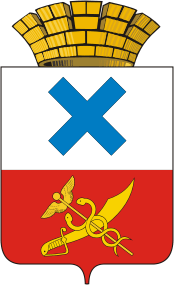 ПОСТАНОВЛЕНИЕадминистрации Муниципального образованиягород Ирбитот  4  сентября   2020 года  №  1387-ПА                                                             г. ИрбитО внесении изменений в постановление администрации Муниципального образования город Ирбит от 04.02.2020 года № 159-ПА «Об утверждении  Порядка использования бюджетных ассигнований резервного фонда администрации Муниципального образования город Ирбит» В соответствии с требованиями статьи 81 Бюджетного кодекса Российской Федерации,  Положением о бюджетном процессе в Муниципальном образовании город Ирбит, утвержденным решением Думы Муниципального образования город Ирбит от 27 марта 2014 года № 189 «Об утверждении Положения о бюджетном процессе в Муниципальном образовании город Ирбит»,  учитывая значительный  рост цен на товары, работы и услуги,  сложное материальное положение граждан, чье имущество пострадало от пожара, руководствуясь Уставом Муниципального образования город Ирбит, администрация Муниципального образования город ИрбитПОСТАНОВЛЯЕТ: 1. В постановление  администрации Муниципального образования город Ирбит от 04.02.2020 года № 159-ПА  «Об утверждении Порядка использования бюджетных ассигнований резервного фонда администрации Муниципального образования город Ирбит» внести следующее изменение:в пункте 7 Порядка использования бюджетных ассигнований резервного фонда администрации Муниципального образования город Ирбит, являющегося приложением к постановлению администрации Муниципального образования город Ирбит от 04.02.2020 года № 159-ПА:  цифру «5 000» заменить на цифру «10 000».2. Контроль за исполнением настоящего постановления возложить на заместителя главы администрации Муниципального образования город Ирбит Н.В. Волкову.Глава Муниципального  образования город Ирбит                                                                           Н.В. Юдин